HAWAIʻI ALPHA DELTA KAPPA POLICIES MANUAL RECOMMENDATION FORM Date:_________________________________
Submitted by:_____________________________________Chapter_______________________ Specify the state office or standing committee of concern: State the policy of concern. Page #_________________ Is the recommendation a: REVISION ADDITION DELETION Circle the recommendation(s). State the justification and reasons of concern: Write the recommendation as wished to be stated in the Policies Manual: ______________________________________________________________________________________________________________________________________________________________________________________________________________________________________________________________________________________________________________________________________________________________________________________________________(For State Policies Committee Use) Date received:______________________ Date recommendation submitted to the Executive Board:__________________________ Committee action:_________________________________________________________ ________________________________________________________________________ Submit form to State Policies Committee Chairman by:______________ 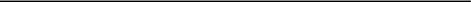 